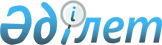 Қазақстан Республикасы Үкіметінің "Базалық лауазымдық жалақының мөлшерін бекіту туралы" 2000 жылғы 25 қаңтардағы № 123 және "Базалық лауазымдық айлықақының мөлшерін бекіту туралы" 2003 жылғы 14 қаңтардағы № 8 қаулыларының күші жойылды деп тану туралыҚазақстан Республикасы Үкіметінің 2011 жылғы 21 қарашадағы № 1359 Қаулысы

      Қазақстан Республикасының Үкіметі ҚАУЛЫ ЕТЕДІ:



      1. Мыналардың күші жойылды деп танылсын:



      1) «Базалық лауазымдық жалақының мөлшерін бекіту туралы» Қазақстан Республикасы Үкіметінің 2000 жылғы 25 қаңтардағы № 123қаулысы (Қазақстан Республикасының ПҮАЖ-ы, 2000 ж., № 3, 48-құжат);



      2) «Базалық лауазымдық айлықақының мөлшерін бекіту туралы» Қазақстан Республикасы Үкіметінің 2003 жылғы 14 қаңтардағы № 8 қаулысы (Қазақстан Республикасының ПҮАЖ-ы, 2003 ж., № 1, 5-құжат).



      2. Осы қаулы қол қойылған күнінен бастап қолданысқа енгізіледі.      Қазақстан Республикасының

      Премьер-Министрі                                К. Мәсімов
					© 2012. Қазақстан Республикасы Әділет министрлігінің «Қазақстан Республикасының Заңнама және құқықтық ақпарат институты» ШЖҚ РМК
				